UKEPLAN  2. klasse  uke: 37  		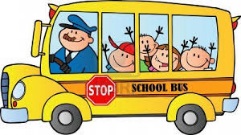 MandagTirsdagOnsdag Torsdag Fredag 1Norsk NorskSamfunnsfagNorskNorsk på mediateketNorskPå biblioteket2Matte  Matte Gym 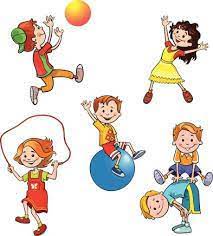 NorskNorsk på mediateketNorskPå biblioteket3Engelsk KRLENorskMatteFelles øving til BliMe-dansenlunsjlunsjKort lunsjlunsj4KRLE Kunst og håndverk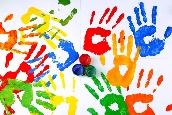 Musikk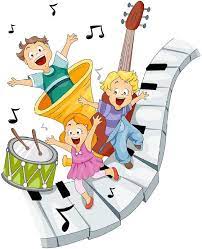 Gym    Naturfag	Musikk   ___________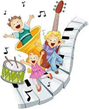 Leketime5       Ipad-timeKunst og håndverkSkolen slutter 12.00TEMA     Naturfag	Musikk   ___________Leketime6LeketimePraktisk matteSkolen slutter 12.00TEMA    Naturfag	Musikk   ___________LeketimeSkolen slutter 14.00Skolen slutter 14.00Skolen slutter 12.00Skolen slutter 14.00skolen slutter 14.00Lekse til tirsdagLekse til onsdagLekse til torsdagLekse til fredagNorsk: Les den teksten du klarer på s. 32-33Matte: Gjør side 13 i Multi ØvebokEngelsk: (kan gjøres i løpet av uka) – øv på å si/synge det engelske alfabetet (søk på ABC Song på youtube) – melodi: Blinke, blinke stjernelillAbcdefghijklmnopqrstuvwxyzNow you know my abc next time won`t you sing with meNorsk: Skriv et lite dikt om et husdyr du liker ekstra godt, i skriveboka di. Det kan være katt, hest, hamster, hund eller noe annet.  Se eksempel på s.27 i leseboka di!Matte: gjør s.14 i Multi ØvebokNorsk: Les den teksten du klarer på s. 32-33.Matte: gjør s. 15 i Multi ØvebokNorsk: På s. 35 i leseboka finner du en hemmelig beskjed. Klarer du å finne ut hva beskjeden er? Skriv den i skirveboka di! Matte: gjør s. 16 i Multi ØvebokBeskjedtilhjemmet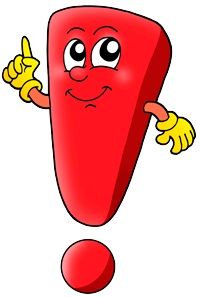 Hei!Mandag 11.september er det Valg, og dette foregår på skolen vår. Det berører ikke klassen vår. Vi har snakket om det å velge noe, og å gi sin stemme til noe. I praksis ble det da gjennomført valg av årets klasse-representant til elevrådet, som ble Erik. Hans «valg-tale» handlet om at han ønsket å jobbe for at det skulle bli mer / flere skole-lunsjer på skolen vår! Klassen gratulerer og ønsker lykke til i elevrådetVikaren som skulle samle inn leksebøkene på torsdag, samlet dessverre inn feile bøker til meg. Jeg får derfor ikke sett gjennom leksebøkene deres denne gang – jeg tar det igjen ved neste korsvei, altså neste torsdag som er før en frifredag (UKE 38).Som dere har sett på halvårskalenderen dere fikk på Visma Min skole, er det foreldremøte på torsdag 14.september kl 17.30, oppmøte på 1.klasserommet (vi har første del av møtet sammen med 1.klasse). Se egen innkalling!Denne uken er det planlagt en brannøvelse – men pga hardt program hos Alice, KAN den bli utsatt. Dersom dere ønsker å snakke med meg kan jeg nås på mobil 47382583.Hilsen Chanette Mål for uka:Naturfag/ samfunnsfag:Jeg Krle:Jeg vet at ordene vi sier kan gjøre at noen blir lei seg/blir glad. Jeg vet hvordan det er å være høflig. Matematikk:Jeg kjenner verdien til ulike norske mynter, og kan telle og regne med penger.Norsk:Jeg har hørt om hva som er vokaler, og kjenner til reglen om vokaler (s.34 i leseboka)Engelsk:Jeg øver på å si det engelske alfabetet, samt på å løse lytte- og- skrive-oppgaver i ExploreSosiale ferdigheter:Si noe hyggelig til en du vanligvis ikke prater med